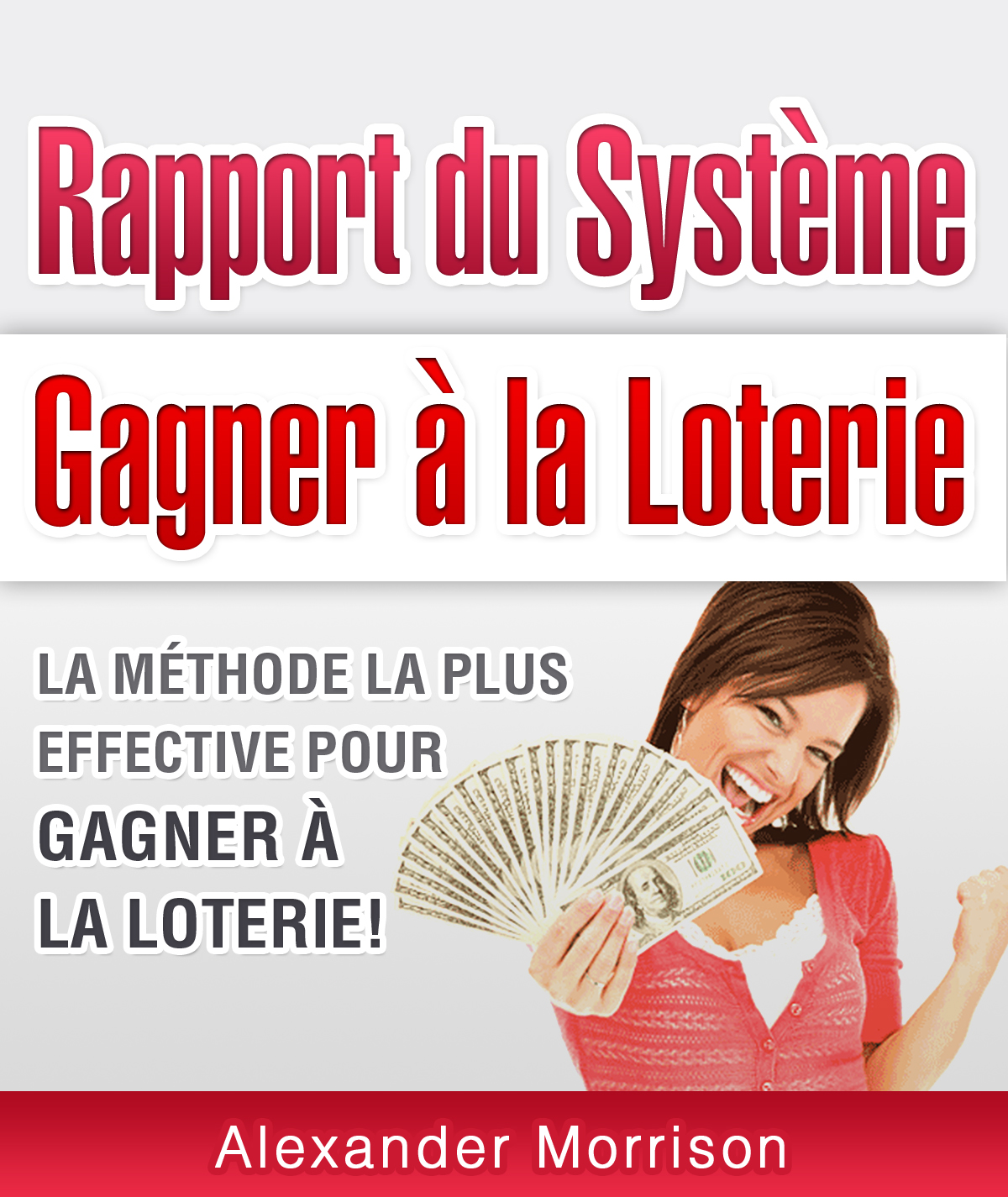 Rapport du Système Gagner à la LoterieLa Méthode la Plus Effective
Pour Gagner à la Loterie!Copyright © GagnerALaLoterie.comTous les Droits RéservésContenuIntroduction	3Le Pouvoir de L’Esprit	7Le Profil du Joueur	9Vous êtes prêt à Gagner?	12Avantages du “Système Gagner à la Loterie”	17Agrandir Les Résultats	19Plus Petit? Devient Plus Grand!	21Les Clés Pour Une Stratégie Effective	23Il y a Des Numéros Qui Sortent Plus Souvent Que D’Autres?	27Le Vrai Secret du "Système Gagner à la Loterie"	29Prêtez Une Attention Particulière à Ceci	32Comment Obtenir Des Gains Fréquemment? 	35Le Facteur: Chance	39La Motivation Marque La Différence	42Les Numéros Qui Ne Coupent Pas	44Obtenez Plus D’Argent Pour Jouer! 	46Protégez Vos Billets de Loterie	49Comment Administrer Votre Argent?	50Le Secret Du Succès	53Questions et Doutes Fréquents	57IntroductionDans ces pages, nous partageons un secret qui peut changer radicalement votre vie. Si vous cherchiez un système qui vous permette d’augmenter vos possibilités de gagner la loterie jusqu’à 85%, vous découvrirez comment y arriver. 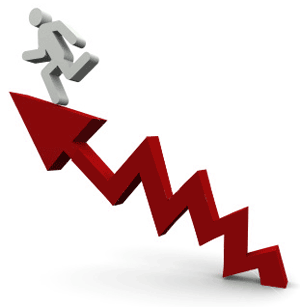 Comment Vous Convertir En Un Gagnant?Les objectifs et les désirs sont les principaux facteurs qui peuvent aider à obtenir n’importe quoi. En effet, si vous désirez quelque chose très fortement et vous vous entêtez à l’atteindre, vous avez déjà la moitié du chemin résolu.Vous vous demandez peut-être: Qu’est-ce que cela veut dire et comment cela peut m’aider d’avoir des rêves qui pourraient m’aider à gagner à la loterie?Très simple, le seul fait de désirer quelque chose avec intensité peut mobiliser notre esprit a cela que nous souhaitons se réalise. C’est le pouvoir de l’autosuggestion, tout ce que vous désirez et vous rêvez peut se faire réalité, parce que ce pouvoir est intense, et il faut faire attention à ce que nous désirons fortement. Comment Utiliser L’Autosuggestion 
De Votre Objectif Pour Gagner à La Loterie?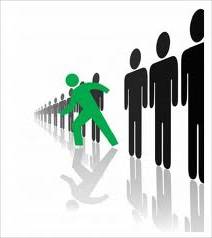 Pour utiliser l’autosuggestion, 3 pas importants sont à suivre:Le premier pas pour vous convertir en gagnant et augmenter vos chances de gagner, c’est de définir exactement quels sont vos objectifs et désirs. Mettez au point réellement ce que vous désirez et le chemin à suivre pour y arriver.Si vous avez rêvé de voyager autour du monde pendant plusieurs années et vous désirez vraiment réaliser cet objectif, vous devez commencer à chercher le chemin pour y arriver, et ne pas seulement parler de ce rêve. Comment y parvenir? Ce qu’il y a de mieux à faire c’est de commencer à vivre ce désir comme quelque chose de réel, et ne pas le voir comme trop lointain. Planifiez la date, les pays que vous voulez visiter, la personne avec qui vous désirez voyager, et même les repas exotiques que vous voulez déguster. Vivez ce rêve chaque jour comme si c’était un fait réel et vous verrez que très vite vous trouverez le moyen d’atteindre cet objectif.Une fois votre objectif ou votre désir défini, le deuxième pas c’est de l’écrire noir sur blanc, dans votre journal personnel ou bien dans votre ordinateur. Peu importe où vous écrivez. Écrivez en détails, avec des mots sincères et votre style personnel. Finalement, lorsque vous avez terminé de fixer et d’écrire vos désirs, vous allez relire tous les jours ce que vous désirez atteindre, car le simple fait de la répétition aide à renforcer l’ambition et le désir, de façon que la répétition aide à renforcer les souhaits et objectifs, vous serez concentré et motivé pour trouver le chemin qui vous permettra de les réaliser. 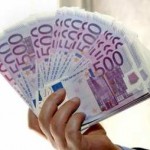 Il est probable que vous vous demandiez: qu’est-ce que tout cela a à voir avec le fait de gagner à la loterie?De fait, tout cela est en rapport, car les personnes qui ont des objectifs définis sont celles qui persistent et se projettent mieux à atteindre ce qu’elles souhaitent.Les personnes qui persistent dans leurs objectifs sont capables d’être beaucoup plus efficaces dans n’importe quelle tâche qu’elles doivent réaliser. De cette manière, avec le software “Système Gagner à la Loterie”, elles peuvent participer à autant de jeux comme elles veulent et obtenir de grands bénéfices en peu de temps. Il y a une phrase qui semble ne pas avoir beaucoup de sens mais qui est intéressante pour y réfléchir: “si vous ne jouez pas, vous ne gagnerez jamais”. De la même façon, si vous jouez régulièrement, vous obtiendrez des gains réguliers. C’est un fait.  D’un autre côté, c’est important de prendre en compte que personne gagne la loterie automatiquement, ni d’un jour à l’autre. Les joueurs de “Système Gagner à la Loterie” savent parfaitement que la clé pour gagner c’est de PERSISTER et jouer habituellement. Les pertes s’amortissent avec le temps.              Si vous voulez découvrir comment gagner à la loterie, vous pouvez vous convertir en gagnant de la même manière que des milliers de personnes qui ont utilisé ce système. Tout ce que vous avez à faire c’est de commencer par acquérir “Système Gagner à la Loterie” et vous préparer à gagner!Le Pouvoir de L’Esprit 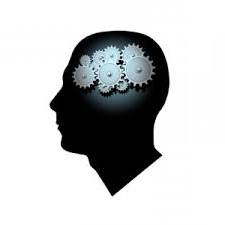 Vous vous êtes demandé parfois de forme sérieuse ce que vous attendez de la vie? Vous désirez construire une famille? Vous êtes quelqu’un de remarquable? Vous voulez avoir la maison de vos rêves?Bon, si vous savez exactement ce que vous voulez de votre vie, vous avez donné un pas très important et cela vous aidera à gagner à la loterie. Vous pensiez que le fait de gagner à la loterie était une question de hasard ou de chance?Peut-être, d’un certain côté. Cependant, des recherches psychologiques ont révélé récemment que les personnes déterminées, qui savent exactement ce qu’elles veulent sont capables de faire travailler leur subconscient à leur faveur pour atteindre l’objectif qu’elles se sont proposé.De cette manière, la DÉTERMINATION joue un rôle réellement important pour atteindre le succès. Pourquoi Le Fait d’Etre Déterminé Peut Aider à Gagner à la Loterie?En réalité c’est plus simple de ce que vous croyez: si vous vous concentrez sur votre objectif avec ferveur, votre esprit va vous aider à atteindre ce que vous vous proposez.Si vous maintenez cette pensée ferme lorsque que vous jouez à la loterie et vous désirez gagner de manière très forte, cette attitude peut vous aider à renforcer votre esprit et le conduire sur le bon chemin qui vous permettra de réaliser votre rêve. Le pouvoir de l’esprit est réellement incroyable et si vous observez ce que vous désirez, vous pouvez atteindre être plus enclin à profiter de toutes les chances de gagner au moment de jouer vos billets. Vous serez un être positif et optimiste auquel rien ne découragera. Vous ne perdrez pas votre courage dans le cas où vos rêves ne se réalisent pas immédiatement.“Système Gagner à la Loterie” peut augmenter vos chances de gagner à la loterie jusqu’à 85%.Cependant, les gains ne se reçoivent pas toujours immédiatement. Tout réside dans la persistance, la régularité et jouer la combinaison de numéros qui sont donnés par le software. Nous vous assurons que vous ne vous tromperez pas et vous commencerez à obtenir des gains réguliers.Le Profil Du Joueur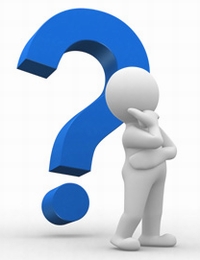 Nous avons dédié plus de 10 ans de développement de notre software et cela nous a encouragé à faire des recherches sur les stratégies et les techniques pour gagner à la loterie, mais cela nous a aussi permis de connaitre différents profils de joueurs. Quel genre de joueur vous croyez être? Vous êtes un Joueur Gagnant, un joueur sporadique ou vous êtes désespéré pour obtenir de l’argent et cela vous a emmené à tout essayé? Vous devez savoir quel genre de joueur vous êtes car cela vous aidera à améliorer votre stratégie au moment de jouer à la loterie vous augmenterez vos probabilités d’atteindre le succès.
Nous avons classifié les joueurs en 5 grands groupes.Nous connaitrons maintenant chacun d’eux en détails. Joueur Chronique: C’est le genre de joueur qui pense que “Système Gagner à la Loterie” lui fera gagner de l’argent instantanément. Cependant, ce qu’il faut prendre en compte si vous êtes dans ce groupe, c’est que pour gagner, il faut jouer régulièrement mais aussi vous devez investir plus d’argent dans vos billets. En investissant peu, vous gagnerez des prix mineurs. Dans ce cas, nous vous recommandons de ne pas penser que vous allez gagner immédiatement. Il est vrai que beaucoup de personnes ont du succès la première fois mais ce ne sera pas forcément le cas de tout le monde. Le mieux à faire c’est d’acheter le plus de billets possible et jouer les combinaisons de numéros offertes par “Système Gagner à la Loterie” dans un seul jeu de loterie. Petit Joueur: Dans ce cas, il s’agit de personnes qui ont un salaire régulier et qui ne comptent pas sur un grand capital pour investir dans des billets de loterie. Il faudra alors profiter au maximum des bénéfices de “Système Gagner à la Loterie” et réaliser des investissements raisonnables. Il est recommandé d’utiliser le software que vous recevrez comme bonus une fois acheté “Système Gagner à la Loterie” appelé: “Système de Possibilités”. Il s’agit d’un système qui vous indiquera le meilleur moment pour jouer et le moment de s’abstenir. Souvenez-vous d’investir l’argent que vous gagnerez dans les petites victoires pour vos prochains billets et de cette façon, dans la mesure où vos gains augmenteront, vous pourrez agrandir le budget pour acheter vos billets et pouvoir gagner davantage. Joueur fréquent: c’est le groupe de joueurs qui jouent de 1 à 5 billets par semaine et même comme cela, ils ne parviennent pas à trouver le billet gagnant. Pour augmenter les probabilités de gagner, il est recommandé d’utiliser le software appelé: “Système de Possibilités”. De cette façon, vous saurez les jours pour jouer et vous indiquera le meilleur moment pour jouer à toutes les combinaisons des numéros probables gagnants que vous offre “Système Gagner à la Loterie”. Joueur Sceptique: C’est le joueur qui souhaite croire dans le software “Système Gagner à la Loterie”; son esprit rationnel le rend sceptique et il évite d’essayer le système. Ce qu’il y a de plus triste, c’est qu’il essaie avec d’autres systèmes qui utilisent des calculs très complexes, et finit par perdre son argent et son temps.          Si vous êtes ce genre de joueur, souvenez-vous que ce jeu est basé sur les probabilités. Le software “Système Gagner à la Loterie” peut vous donner la combinaison des numéros gagnants et tout ce qu’il y a à faire c’est: être persistant, jouer régulièrement et maintenir la motivation.De plus, le software "Système de Possibilités" que vous obtiendrez gratuitement en achetant “Système Gagner à la Loterie” peut augmenter vos chances de gagner. Si vous combinez ces deux systèmes, vous aurez encore plus de possibilités de gagner en jouant les numéros gagnants. Gagnant: C’est le groupe de joueurs intelligents qui ont utilisé “Système Gagner à la Loterie” et ont obtenu tous les bénéfices en inclinant la balance des probabilités à leur faveur.Vous êtes prêt à Gagner?Avant de commencer à jouer, il y a quelques questions que vous devez vous poser et savoir si réellement vous êtes prêt pour démarrer le jeu et gagner: Vous savez déjà ce que vous allez faire lorsque vous aurez gagné le grand prix? Vous avez pensé au changement de maison pour celle que votre famille et vous avez toujours rêvé et vous n’avez pas pu l’acheter?Vous avez fait la liste de toutes les choses dont vous avez besoin pour améliorer votre confort et qualité de vie?Vous avez pensé aider votre famille ou des amis proches à avoir une vie meilleure?Ce sont des questions importantes, car on n’est pas toujours prêts à gagner et il peut se passer quelque chose comme cela.**************************************************************************************************Bonjour Alexander,Je vous écris pour vous raconter que je n’ai rien gagné en deux mois avec votre système. J’étais tellement déçu que j’ai décidé d’arrêter de jouer pour ne plus perdre d’argent en vain. Je n’ai même pas récupéré mon investissement dans l’achat de “Système Gagner à la Loterie”.                                 Ce qu’il y a de pire, c’est que pendant la semaine où je n’ai pas joué, j’ai voulu quand même regardé par curiosité les numéros qui étaient gagnants, et, surprise! La combinaison de numéros que le software offrait était gagnante et donc, j’ai perdu l’opportunité de gagner $ 45,968 dans ma loterie locale. Je suis sûr maintenant de vouloir jouer avec régularité et être plus patient jusqu’à arriver à la victoire.Roberto Estrada **************************************************************************************************De la même façon que Roberto, de nombreuses personnes passent par une situation semblable et désirent avoir vite des résultats et ne sont pas prêtes pour gagner. Souvenez-vous, soyez toujours prêts! On ne sait jamais quand le Grand Jour arrivera!           Il est démontré que si vous voulez vraiment parvenir à un objectif dans la vie, le secret pour l’obtenir est sûrement la Persistance. Vous savez pourquoi?Car si vous vous rendez (dans n’importe quel aspect de la vie, ou au moment de jouer avec les billets de loterie) lorsque vous n’atteignez pas rapidement un objectif proposé, la seule chose que vous faites, c’est éliminer et éloigner les chances du succès.Le manque de détermination est une fragilité qui marque la vie des gens d’une façon négative.Je reçois souvent des courriels de gens qui ont acheté “Système Gagner à la Loterie” et que lorsqu’ils se trouvaient quelque peu déçus, sur le point de baisser les bras, ils se sont repris et se sont déterminés à gagner, ils ont insisté et persistés et ont obtenu le succès.Alors, que devez-vous faire pour commencer à gagner? Persister, continuer, essayer jusqu’à réussir et évidemment utiliser “Système Gagner à la Loterie” pour augmenter vos chances de gagner comme jamais vous l’auriez pensé. La majorité des personnes qui fracassent en jouant, c’est simplement parce qu’elles ne sont pas persistantes. Si vous avez des problèmes pour maintenir votre détermination et continuer à observer l’objectif, nous allons vous soumettre quelques conseils que vous pouvez suivre dès maintenant: Vous devez être réaliste: Si avec le “Système Gagner à la Loterie” vous croyez que vous gagnerez immédiatement, nous vous recommandons de baisser un peu vos attentes, car vous pourriez vous sentir déçu.Maintenez les jours et les heures de vos jeux: Cela vous aidera à bien observer votre propos. Si vous décidez de jouer à n’importe quel moment, nous vous assurons que ce n’est pas une bonne stratégie et cela ne vous aidera pas à gagner.Observez bien votre propos final: Si vous gagnez le Gros Lot de la Loterie, vous pourriez penser aider votre famille, les meilleurs amis qui en ont besoin, payer les dettes, les hypothèques ou bien acheter une maison. Il y a une grande satisfaction lorsqu’on aide quelqu’un à améliorer sa vie.La persistance a fonctionné aussi pour Andrés: **************************************************************************************************“Alexander, il y a quelques mois, j’ai acheté “Système Gagner à la Loterie” et j’ai suivi au pied de la lettre vos conseils. Cependant, même en jouant tous les jours, je ne suis pas parvenu à obtenir les numéros gagnants et j’ai commencé à me sentir frustré. La semaine passée les choses ont changé radicalement, en 4 jours j’ai gagné des petits prix de 36 €, 27 €, 140 € et 350 €. Cela n’est pas tout, lundi dernier, mes gains ont augmenté, j’ai gagné 14.581 €. Ceci m’a permis de vérifier que si l’on est réellement déterminé sur un objectif et l’on est persistant, c’est possible d’y parvenir". Andrés Gutiérrez (Madrid, Espagne)**************************************************************************************************Avantages du “Système Gagner à la Loterie”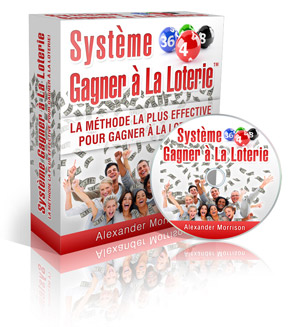 Avec “Système Gagner à la Loterie”, vous pouvez augmenter vos chances de gagner À la Loterie avec plus de 85%. Cela permettra que votre jeu soit réfléchi et intelligent et pas jeté au hasard. Le succès peut ne pas arriver immédiatement. Vous pourriez vous demander: quel est l’avantage d’utiliser “Système Gagner à la Loterie”?Nous allons vous résumer l’avantage principal de ce système et nous croyons qu’ainsi vous comprendrez la raison pour laquelle “Système Gagner à la Loterie” va vous aider. Vous pourrez obtenir des GAINS RÉGULIERS avec: “Système Gagner à la Loterie”.Ceci signifie qu’avec ce Software vous pourrez gagner des lots de façon très fréquente. Vous pouvez gagner beaucoup plus de ce que vous imaginez et générer une importante quantité d’argent et changer de vie pour toujours. Pour que vous puissiez vérifier ce que nous vous disons, vous allez lire les expériences des joueurs qui ont gagné avec notre système.Nous avons reçu le courrier de Juliana qui nous raconte ce qui lui est arrivé lorsqu’elle était à point de se rendre:**************************************************************************************************"Bonjour Alexander, je me suis décidé enfin à vous écrire. Malheureusement, le motif de mon courrier n’est pas pour vous donner de bonnes nouvelles, sinon tout le contraire. Il y a un peu moins d’un an j’ai acheté le “Système Gagner à la Loterie” et j’ai essayé de laisser de côté mon manque de confiance car j’avais essayé beaucoup de fois de nombreux systèmes et vraiment je n’ai fait que perdre mon argent.Cependant, mes désirs de gagner étaient tellement forts que j’ai essayé une fois avec votre software, j’ai décidé investir et déposé ma confiance dans ce système. La situation est la suivante, au début je n’avais pas le courage de jouer et j’ai décidé de vérifier d’abord si le système fonctionnait en annotant les numéros donnés par le programme et en vérifiant ensuite avec les résultats des numéros gagnants.Ma surprise fut grande quand j’ai vérifié que dans les résultats, beaucoup de ces combinaisons de numéros étaient sorties dans les billets gagnants. Le résultat fut une grande déception pour moi. Comme je manquais de confiance, j’ai perdu la possibilité de gagner la quantité de $ 350.000 dans la loterie locale. Si j’avais donné une seule opportunité à votre système, probablement je serais en train de vous écrire d’une croisière en route pour la Mer Méditerranée. À partir de maintenant je laisserai de côté mes peurs et je parierai.”Juliana Toledo (Cali, Colombia).**************************************************************************************************Agrandir Les Résultats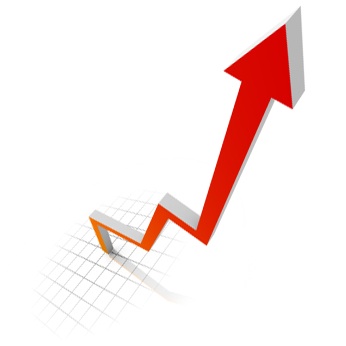 “Système Gagner à la Loterie” peut augmenter vos chances de gagner à la loterie dans le monde entier selon celle à laquelle vous voulez participer.      Cependant, en plus de ce software, vous aurez plus de probabilités de gagner si vous mettez en pratique ces conseils:Il est important que les tirages de la loterie dans lesquels vous jouez soient des tirages télévisés.C’est parce qu’il existe des rumeurs qui mentionnent que les tirages qui se réalisent par les systèmes d’ordinateur ne sont pas complètement sûrs, parce qu’ils pourraient être manipulés, et ainsi leurs résultats modifiés. Généralement cela se passe avec la loterie online, dans laquelle les joueurs n’ont pas la possibilité de voir le tirage, ce qui le change en un jeu de risque et de basse fiabilité. Si vous voulez participer dans des loteries qui se réalisent au moyen de systèmes d’ordinateur, nous vous recommandons prendre en compte ces conseils:Contrôlez les numéros qui ont gagné dans les tirages antérieurs.Préférez les loteries dans lesquelles les tirages se réalisent de façon manuelle.Jouez aux loteries qui comptent sur l’aval de l’état qui sont beaucoup plus sûres. Le tirage sera réglé et ce sera plus difficile de se trouver face à des situations de fraude. L’État se chargera de garantir la transparence du tirage. Plus Petit? Devient Plus Grand!L’une des stratégies les meilleures que vous pouvez utiliser si vous voulez augmenter vos probabilités de sortir les grands numéros consiste à éviter les loteries qui offrent de gros lots. Peut-être vous vous demanderez la raison pour laquelle nous vous conseillons cela?La Grande Masse de Joueurs Des Loteries Très Importantes 
Diminue Vos Possibilités D’Avoir Le Gros Lot Ce genre de loteries offre généralement des prix représentant de grandes sommes d’argent, cependant, ces gros lots sont offerts pour des dates spéciales, comme par exemple la Semaine Sainte, Noël, etc.Cela fait que ce n’est pas une bonne option, car ces dates rassemblent beaucoup de personnes qui décident à ce moment là de jouer à la loterie. Les possibilités que vous avez de gagner sont donc minimes.Les Billets De Ces Loteries Coûtent Souvent Plus Chers   Les loteries qui offrent des grands prix en espèces reviennent beaucoup plus chères que celles qui offrent des lots de valeur mineure.Elles Attirent un Plus Grand PublicComme les grands prix offerts représentent une tentation pour la majorité des personnes, cela fait diminuer vos probabilités d’avoir le billet gagnant. 

C’est pourquoi nous vous recommandons de jouer de petites loteries. Les loteries locales auront des lots inférieurs, mais la fréquence avec laquelle vous gagnerez sera beaucoup plus grande que n’importe quelle autre loterie. 

Plus petite est la loterie, plus grands seront vos gains accumulés. Vous n’obtiendrez pas de gros lots pour devenir millionnaire, mais vous obtiendrez beaucoup de lots qui vous donneront beaucoup d’argent. Vous pouvez utiliser cet argent pour votre propre bénéfice ou l’investir à nouveau dans la loterie, pour obtenir de plus grands intérêts dans l’avenir. Les Clés Pour Une Stratégie EffectiveBeaucoup de personnes qui jouent à la loterie commettent plusieurs fois les mêmes erreurs et cela les empêche d’obtenir le lot tant souhaité. Si cela vous arrive, nous voulons vous commenter les erreurs les plus communes que vous devez éviter pour augmenter vos chances de gagner. Il Faut Etre Patient. Si le software “Système Gagner à la Loterie” peut augmenter vos chances de gagner jusqu’à 85%, si vous achetez ce système et vous prétendez obtenir des résultats immédiats, il est probable que cela ne se passe pas. Le secret, comme nous l’avons mentionné antérieurement consiste à être déterminé et constant. Vous verrez que de cette façon et en peu de temps vous commencerez à obtenir de petits gains. Ces gains répétés peuvent représenter une bonne source de revenus.Soyez Persistant.Nous l’avons mentionné 1000 fois. “Système Gagner à la Loterie” peut augmenter vos probabilités de sortir le billet gagnant jusqu’à 85%, cependant, si vous croyez avoir des résultats immédiatement, il est bien possible que cela n’arrive pas. Au lieu de baisser les bras, souvenez-vous l’importance d’être constant et déterminé. Vous verrez que si vous maintenez cette attitude, en très peu de temps, vous commencerez à obtenir d’importants gains et générer des revenus. Evitez Participer Dans Beaucoup De Jeux de Loterie.Si seulement vous pouvez jouer une ou deux fois à la semaine à la loterie, ce qui est recommandé est de ne pas participer à beaucoup de jeux parce que vous n’aurez pas beaucoup de probabilités de gagner.L’idéal, dans ce cas là, est de choisir un seul jeu de loterie et de jouer avec vos billets toutes les combinaisons des numéros probables qui vont gagner et qui sont offertes par notre software.De plus, pour améliorer vos chances, vous pouvez utiliser “Système de Possibilités” qui vous dira quel est le meilleur jour pour jouer et vous signalera les jours à éviter. Ce système choisit pour vous les jours pendant lesquels vous aurez plus de chance de gagner.Le Jour Est Important.Même si vous pensez que ce n’est pas important, toutes les loteries ont un jour de la semaine pendant lequel joue une importante majorité de personnes.  Généralement, ce jour-là est celui où il y a des gros lots et aussi les fins de semaine, car bon nombre de gens prennent le temps et la liberté de jouer un billet de loterie ces jours-là. Le problème, c’est que si toutes les personnes décident de jouer au même jeu de loterie le même jour, vos chances de gagner diminueront franchement.Ce que vous pouvez faire, c’est demander à votre agent de loterie quel est le jour le moins populaire de la semaine et vous jouerez justement ce jour-là, et ainsi vous augmenterez vos chances de gagner. Peu De Numéros, Plus De Chance. C’est la meilleure technique pour gagner à la loterie. Si vous choisissez les loteries dans lesquelles participe une quantité plus petite de numéros, vos probabilités de gagner seront majeures. Ne Suivez Pas Un « Coup De Cœur ».Si “Système Gagner à la Loterie” est capable d’offrir la série de numéros gagnants dans la loterie que l’on a choisi, si vraiment vous voulez gagner, vous ne devez en aucun moment changer les numéros que le software vous a proposés. Augmentez Vos Chances De gagner.Une fois que vous avez acquis “Système Gagner à la Loterie”, ce software vous proportionnera toutes les combinaisons probables des numéros gagnants de la loterie dans laquelle vous avez décidé participer. Cependant, si vous voulez augmenter vos chances de gagner, vous devez jouer à toutes les combinaisons de numéros qui soient possibles car si vous jouez peu de combinaisons, vous diminuerez vos chances de tirer le billet gagnant. Dans le cas où vous ne comptez pas avec un budget suffisant, nous vous recommandons de jouer moins de fois, mais à toutes les combinaisons de numéros possibles, selon votre budget.Jouez Intelligemment.Jouer pour jouer n’augmentera pas vos probabilités de tirer les numéros gagnants. Ce qu’il y a de mieux à faire, c’est jouer avec une méthode, indépendamment de la fréquence à laquelle vous jouez. Jouez toujours les mêmes jours, à la même heure, le même jeu de loterie.      Les Billets Que Vous achetez sont un investissement.Si vous pensez de cette manière, il est probable que vous ne perdrez pas la motivation et vos désirs de gagner vont augmenter.Essayez de penser au jeu de loterie comme un investissement, si vous jouez régulièrement, en peu de temps, vous commencerez à percevoir des sommes d’argent importantes.Il y a Des Numéros Qui Sortent 
Plus Souvent Que D’Autres?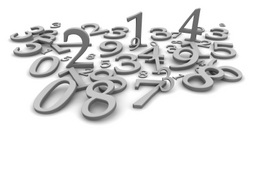 Lorsqu’il s’agit de jeux de hasard dans lesquels les numéros interviennent beaucoup de personnes parlent de l’existence de numéros chauds et numéros froids. Mais ces numéros correspondent à quoi? Ils existent réellement?Les numéros chauds se définissent comme ceux qui ont été tiré récemment, et qui ne sortiront plus dans les prochains tirages.Les numéros froids sont ceux qui ne sont pas sortis pendant un certain temps et l’on croit qu’ils vont sortir dans les prochains tirages.Tout cela est un mythe, ce qui est vrai, c’est que dans la loterie chaque jeu commence toujours de zéro. Les numéros froids et les numéros chauds ne sont qu’une invention que quelqu’un a créée assez inefficace pour gagner la loterie.Ce n’est pas nécessaire de mémoriser ce type de numéros car dans tous les jeux de loterie, une fois réalisé le tirage, chaque jeu commence de zéro, il n’y a pas de format et il est impossible de prédire les numéros qui seront tirés au sort. De fait, pour vérifier ce que nous vous disons, il suffit de regarder les derniers tirages des jeux de loterie que vous jouez habituellement et vous verrez qu’il n’existe pas de format tout fait pour les numéros sortant.C’est précisément pour des raisons comme celles-là que le software “Système Gagner à la Loterie” est supérieur à n’importe quel autre système que vous pouvez rencontrer, car il ne suit pas de bizarres formats impossibles de porter à la réalité. De fait, le “Système Gagner à la Loterie” a été spécialement dessiné pour proposer la combinaison de probables numéros gagnants qui puissent sortir dans le jeu de loterie dans celle que vous ayez décidé participer. Vous devez comprendre, et c’est important, si vous ne vous êtes pas encore rendu compte, que la majorité des systèmes qui se commercialisent comme étant des méthodes infaillibles pour gagner à la loterie, en réalité, n’ont aucun type de fondement logique ou mathématique et ont leur base dans des patrons étranges et peu probables. En résumé: les numéros chauds et les numéros froids sont un mythe. Ne perdez pas votre temps avec cette théorie car tout simplement vous gaspillerez votre argent pour rien. Le Vrai Secret du “Système Gagner à la Loterie"“Système Gagner à la Loterie” est un software que vous pouvez acquérir à un prix accessible et qui peut augmenter vos chances de gagner plus de 85%. Il se base plutôt sur un système de prédiction de numéros probablement gagnants. En réalité, ce que le software fait, c’est vous dire les combinaisons des numéros probables gagnants qui peuvent sortir dans le tirage de la loterie que vous choisirez.De cette manière, si vous jouez toutes ces combinaisons, vous aurez beaucoup plus de probabilités de gagner à la loterie et obtenir les numéros gagnants dans n’importe quelle loterie du monde entier. L’un des principaux avantages de ce système, c’est qu’il s’agit d’un software très simple à utiliser. Tout ce que vous devez faire, c’est créer votre nom d’usager dans le site web, et cela durera quelques minutes.Ensuite, vous devez choisir une loterie dans le monde, avec laquelle vous désirez participer, et une fois cela fait, le “Système Gagner à la Loterie” vous proposera la combinaison de tous les numéros probables gagnants dans le tirage de la loterie que vous ayez choisi. Oubliez de réaliser des formules mathématiques complexes, comme celles que l’on trouve dans d’autres systèmes pour gagner à la loterie qui seuls peuvent vous conduire vers l’erreur et vous faire perdre votre argent. “Système Gagner à la Loterie” génère automatiquement la combinaison de numéros qui pourraient sortir au tirage dans le jeu de loterie auquel vous voulez participer et la seule chose que vous devrez faire, c’est noter ces numéros, aller à l’agence de loterie la plus proche de votre domicile et jouer ces combinaisons dans vos billets.            Très simple, c’est vrai!Si ce système est réellement efficace, si vous voulez augmenter vos chances d’avoir du succès, nous vous recommandons de prendre en compte les conseils suivants: Respectez tous les pas que “Système Gagner à la Loterie” indiqueConvertissez-vous en un joueur régulier.Jouez votre argent intelligemment. Plus de 90% des personnes qui ont utilisé “Système Gagner à la Loterie” ont obtenu des gains importants, vous pouvez être l’une de ces personnes.Si vous n’êtes pas encore convaincus, nous vous offrons de lire quelques uns des témoignages de personnes qui se sont bénéficiées avec ce software. **************************************************************************************************"Bonjour Alexander, il y a six mois environ, j’ai décidé d’essayer votre système, après avoir reçu quelques uns de vos courriels.  J’avais déjà utilisé d’autres méthodes pour gagner à la loterie et je me suis vite rendu compte que je perdais mon argent chaque fois que je jouais. Une fois que j’ai acquis “Système Gagner à la Loterie”, j’ai mis mon nom d’usager et j’ai choisi deux loteries pour y jouer, en marquant les combinaisons de numéros que le software m’a données. Je suis parti jouer. 
J’étais anxieux et vraiment votre système m’a énormément été utile. Ce jour là, j’ai gagné autour de $ 80.000 entre tous les billets. Je veux vous remercier infiniment et vous dire que votre système fonctionne et je vais continuer à l’utiliser.” 
Esteban.
**************************************************************************************************Au moment de choisir un système pour gagner la loterie, nous vous recommandons de vous faire la question suivante: Vous préférez un système avec plus de 85% d’efficacité vérifiée qui vous donne les numéros gagnants ou bien vous préférez faire des calculs mathématiques qui ne vous conduisent à rien, ou alors à chercher des formats mystérieux qui ne sont qu’un mythe?Vous avez le pouvoir de décision!Prêtez Une Attention Particulière à CeciDernièrement nous avons reçu des courriers ou quelques personnes nous demandaient si notre système est une fraude et la raison pour laquelle nous nous sommes mis dans ce projet. La vérité, c’est que nous ne nous sommes pas mis dans une fraude! Ce qui arrive, c’est qu’il y a des gens qui utilisent le nom de notre système qui est bien connu et diffame notre réputation et font perdre la crédibilité de “Système Gagner à la Loterie”.C’est pour cela que si vous recevez ce genre de courrier, vous devez reconnaitre et identifier que ce sont des mails frauduleux.Généralement ce genre de courrier vous promette de vous faire riche du soir au lendemain en jouant à la loterie, et dans le message, ils ont l’habitude de mentionner le fait qu’il y a eu une confusion, et qu’ils ont besoin de vérifier que c’est vraiment vous à qui ils écrivent.Ils demandent aussi d’effectuer un envoi d’argent ou d’information de vos comptes bancaires ou cartes de crédit afin de pouvoir vous identifier.Vous devez prendre en compte un autre élément. Ces types de courrier sont souvent marqués comme importants et semblent donner la sécurité qu’ils proviennent de la source officielle du produit, c’est la raison pour laquelle ils utilisent notre site web comme direction:        http://www.gagneralaloterie.com/Dans le cas où vous receviez ces courriels, ne vous alarmez pas surtout! N’envoyez jamais d’argent et ne donnez jamais vos renseignements personnels, ni les numéros de comptes bancaires ou de cartes de crédit sous aucun motif. Vous ne devez pas répondre ce courrier électronique, rien de ce que vous lisez là n’est vrai.Pour vérifier l’authenticité d’un produit qui se commercialise sur Internet, vous devez prendre en compte le temps de vie de l’organisation et la sécurité de l’entreprise qui vous demande de leur envoyer de l’argent. Les organisations ou entreprises fiables sont celles  qui se sont établies il y a longtemps. Dans le cas où il s’agit d’une nouvelle entreprise, vous devez prendre soin car la majorité des personnes qui font les fraudes changent constamment de noms et d’adresses pour éviter que la justice les trouve.       Dans le cas de “Système Gagner à la Loterie”, si vous réalisez la recherche pertinente vous pourrez vérifier que ce système a commencé à être conçu en 1988 et depuis ce moment, nous n’avons jamais changé d’adresse.Le fait d’envoyer  des chèques, des informations personnelles ou de l’argent en espèces à n’importe qui, qui vous le demande par courriel non seulement c’est peu raisonnable, mais aussi c’est dangereux et vous devez donc prendre beaucoup de soin. La meilleure façon d’éviter d’être volé sur Internet, c’est de réaliser vos paiements au moyen d’une carte de crédit car dans le cas où il s’agisse d’une organisation illégale, les cartes de crédit vous protègent et vous recevrez le remboursement de votre argent. Le “Système Gagner à la Loterie” forme partie depuis plus de huit ans du système de processus de paiement le plus sûr qui existe sur la toile: JVZoo et Paypal, compagnie qui vérifie minutieusement chacun des vendeurs qui forment partie de son réseau, de manière que tout le monde peut acheter ici avec toute la sécurité et la garantie possible.Comment Obtenir Des Gains Fréquemment?Avez-Vous Écouté Qu’il Existe Une Grande Quantité 
De Personnes Qui a Gagné à La Loterie Plus D’Une Fois?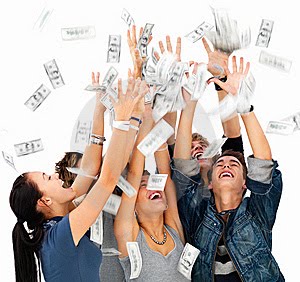 Si vous désirez en savoir plus, vous pouvez chercher dans google en écrivant « gagner deux fois à la loterie » et vous verrez une infinité de témoignages et d’histoires de personnes qui ont gagné plusieurs fois à la loterie.Sûrement les histoires de ces personnes ne seraient pas intéressantes si elles n’avaient gagné qu’une seule fois, mais quand les choses se répètent et que les personnes ont gagné plusieurs fois, cela nous fait réfléchir.Il y a quelques mois, pendant que nous faisions des recherches pour perfectionner encore notre système, j’ai commencé à travailler sur ce genre de cas et j’ai découvert une information qui réellement m’a appelé l’attention: Une grand’mère a gagné $ 500.000 en jouant à une loterie de Caracas il y a 4 ans et au début de cette année, elle a gagné $ 399.675 dans le même jeu.Beaucoup de personnes ont expérimenté, comme cette grand’mère de Caracas, une rafale de chance. C’est le cas de Sergio Camacho qui a gagné à la loterie locale 3 fois, et a emporté plus de $1,5 million il y a deux ans à peine. María de los Angeles Rey du Guatemala avait gagné la loterie de votre ville quand elle a gagné le gros lot en 2012, et a gagné plus de $ 2,4 millions entre les deux lots. Un groupe d’employés administratifs de Montevideo qui jouait chaque année ensemble la même combinaison de numéros, ont gagné 3 fois de suite à la loterie, et chacun a remporté plus de $ 189,900 chacun. Ce ne sont que quelques exemples, il en existe des centaines comme ces personnes là. On Pourrait Se Demander Le Facteur 
Que Toutes Ces personnes Ont En Commun?Si vous ne savez pas, nous allons vous le dire. La grande majorité de ces personnes là a utilisé “Système Gagner à la Loterie”, mais pas seulement cela, ils ont un autre trait en commun: la RÉGULARITÉ.De fait, lorsqu’on les a interviewées, ces personnes racontaient qu’elles ne jouaient pas de temps en temps au hasard à la loterie, sinon qu’elles le faisaient régulièrement. C’est la RÉGULARITÉ qui les a aidées. La RÉGULARITÉ augmentera beaucoup vos chances de gagner à la loterie. Si vous voulez avoir beaucoup de victoires, ne l’oubliez pas: JOUEZ FRÉQUEMMENT.Il est vrai que la loterie est en partie un jeu de hasard. Cependant, si au lieu de jouer une fois par an, vous jouez toutes les semaines, vos probabilités de gagner augmenteront sûrement.De plus, si vous ajoutez à cette RÉGULARITÉ vous ajoutez l’efficacité de “Système Gagner à la Loterie”, nous vous assurons que vous verrez la victoire très vite. Dans le cas où vous ne pouvez pas jouer régulièrement, nous vous recommandons de jouer dans ce billet toutes les combinaisons possibles que le système vous offre. De cette façon vous vous rapprocherez beaucoup plus de l’objectif recherché et en peu de temps, les gains commenceront à arriver. Voyons maintenant un autre courrier de ceux que les usagers de “Système Gagner à la Loterie” nous envoie: **************************************************************************************************“Bonjour Alex, j’ai acheté votre système il y a quelques mois et j’ai commencé à jouer avec la loterie de ma ville. J’ai joué exactement toutes les semaines la même combinaison de numéros et aujourd’hui je peux dire qu’en dix jours j’ai obtenu une série de lots mineurs qui ont augmenté au fur et à mesure des mois." Matías Rodríguez (Badajoz, España)**************************************************************************************************Nous vous présentons le courrier de María qui nous est arrivé il y a quelques jours. Elle a utilisé “Système Gagner à la Loterie” et “Système De Possibilités”******************************************************************************************** “J’ai utilisé votre software “Système Gagner à la Loterie” combiné avec “Système De Possibilités”. Ce dernier m’a indiqué que durant les deux premiers mois je devais m’abstenir de participer dans la loterie à celle que je jouais habituellement. Pendant le troisième mois, le "Système De Possibilités" m’indiquait encore que je ne devais pas jouer, alors j’ai commencé à m’impatienter et lorsque je commençais à penser que j’allais ignorer ce que le système m’indiquait. D’un coup, il m’a indiqué que le prochain jeu avait 90% de chance de sortir les numéros gagnants de la loterie à laquelle je voulais participer.             J’ai décidé de faire confiance à votre software et j’ai joué le double de l’argent que j’avais l’habitude d’utiliser pour mes billets et aujourd’hui je vous écris, très heureuse, pour vous raconter que j’ai gagné le troisième prix de la loterie locale avec $ 18.548,38.María.********************************************************************************************Le Facteur ChanceLe “Système Gagner à la Loterie” m’a duré 10 ans de recherche et de développement pour se convertir dans le système par excellence qui existe aujourd’hui. Il fonctionne en se basant sur une grande variété de statistiques et d’algorithmes spécialement étudiés par ce propos.  Il y a des personnes qui pensent qu’une bonne partie d’avoir gagné, c’est la chance qu’ils ont eu. La réalité, c’est que la chance est l’un des facteurs minimes à l’heure de jouer à la loterie, cependant, il y a des occasions qu’elle peut marquer la différence au moment de gagner le gros lot ou avoir des gains mineurs.                          Sûrement, après avoir lu ces lignes, vous pourriez vous demander: Comment puis-je faire Pour Mettre La Chance De Mon Côté? La solution consiste à prendre des mesures simples qui peuvent augmenter le facteur “Chance” et qu’elle vous accompagne toujours:                   Etre Persistant: C’est l’une des meilleures qualités qui puissent vous aider aussi bien dans votre vie qu’au moment de jouer à la loterie. Si vous vous décidez à utiliser “Système Gagner à la Loterie” vous verrez que ce système fonctionne réellement mais il faut savoir attendre.Souvenez-vous que ce software a duré 10 ans de développement et il est dirigé aux personnes déterminées, persistantes et enthousiastes. Laissez de côté la superstition. La réalité, c’est que les personnes qui ont la chance avec elles ne sont pas superstitieuses.  Si vous croyez vraiment dans les numéros de la chance, comme les dates de naissance ou d’anniversaire, nous vous assurons que ces facteurs là n’ont rien à voir avec vos probabilités pour gagner à la loterie. Jouer régulièrement: Comme nous vous avons mentionné antérieure-ment, les personnes qui ont été constantes et régulières au moment de jouer à la loterie ont profité de la "bonne chance" d’une manière surprenante.  Observer les gains: Si vous avez acquis  “Système Gagner à la Loterie” et vous n’avez pas obtenu de résultats immédiatement, nous vous recommandons que vous ne pensiez pas à cela comme une perte mais comme un investissement.                   Les gains peuvent tarder à arriver, cependant, si vous persistez, si vous êtes constant et vous ne perdez pas l’espérance, nous vous assurons que bientôt vous commencerez à profiter d’importants revenus qui vous feront sentir que finalement la chance est avec vous.Si vous passez par une étape sans gains, ne pensez pas dans les pertes, distrayez-vous avec des activités que vous avez, sortir entre amis, faire du sport, sortir en couple, etc. Souvenez-vous: Perdre est une partie des probabilités de jouer à la loterie et c’est pour cela que c’est important que vous soyez préparé pour faire face ce moment là et continuer d’un bon pas. Augmenter vos possibilités de gagner: “Système Gagner à la Loterie” vous indique les combinaisons de numéros qui ont le plus de chances de sortir au tirage dans n’importe quelle loterie du monde d’une manière totalement automatique et ont plus de 85% d’efficacité, c’est pour cela que nous pouvons vous assurer qu’il s’agit d’un système qui vous donnera d’incroyables résultats.Ce qu’il y a de mieux, c’est que l’endroit où vous vous trouvez dans le monde n’a aucune importance. Que vous soyez en Europe, aux EUA ou en Amérique Latine, “Système Gagner à la Loterie” fonctionne dans n’importe quel jeu de loterie du monde dans lequel vous désirez participer. La Motivation Marque La Différence.Il n’existe aucune ressemblance à l’excitation et l’anxiété que l’on peut ressentir après avoir joué à la loterie en attente des résultats. Vous songerez ensuite en quoi vous dépenserez la fortune que vous gagnerez.     Probablement dans un voyage autour du monde, ou l’achat de choses qui vous semblaient impossibles ou inaccessibles, ou bien l’aide à la famille ou aux amis pour avoir une meilleure qualité de vie.   Il n’existe aucune ressemblance à l’excitation et l’anxiété que l’on peut ressentir après avoir joué à la loterie en attente des résultats. C’est l’un des aspects les plus amusants que l’on éprouve lorsque l’on joue à la loterie.  Profitez Toujours Des Sensations Du Jeu, Ne Les oubliez Jamais! Cependant, cette sensation d’anxiété et d’adrénaline peut disparaître lorsqu’une fois réalisé le tirage et même si vous avez gagné, la somme d’argent n’est pas aussi copieuse que celle que vous attendiez.Ne vous préoccupez pas, limitez-vous à profiter de ce qui vous arrive. Des millions de personnes qui jouent constamment à la loterie n’ont jamais gagné un lot. Vous devez vous sentir content même si la somme reçue n’est pas très importante. De plus, c’est seulement le début et vous pourrez gagner beaucoup d’argent dans l’avenir et plusieurs fois.  Si vous sentez  que vous êtes sur le point de perdre la motivation ainsi que cette sensation d’adrénaline et d’anxiété, il existe beaucoup de manières de vous maintenir motivé et aviver la flamme de l’espérance et le désir d’obtenir l’objectif désiré.Nous vous expliquons ici comment vous maintenir motivé et conserver cette excitation et cette sensation d’adrénaline constante pour le prochain jeu:Dans le cas où vous ayez gagné une somme forte, ce que nous vous recommandons, c’est d’utiliser “Système Gagner à la Loterie”  pour générer une nouvelle combinaison de numéros et appliquer ces nouveaux numéros sur les billets que vous jouerez ensuite. Qu’est-ce que veut dire de grandes sommes d’argent? Une somme qui dépasse les $ 2.500 a $ 6.000 peut être considérée comme étant un prix important. Investissez l’argent que vous avez gagné dans les billets pour la semaine suivante. Dans le cas où vous ayez gagné un peu d’argent, ce qu’il y a à faire, c’est d’investir cet argent dans des billets pour la semaine prochaine. De cette façon vous éviterez cette sensation de déception et vous maintiendrez les attentes vives pour le prochain tirage. Une nouvelle semaine arrive et beaucoup de choses peuvent arriver dans l’avenir, donc le sens de la motivation ne peut pas se perdre! Ce qu’il pourrait arriver, c’est que vous ne vouliez plus jouer et cela vous empêcherait de gagner le grand prix dans le tirage prochain.  Les Numéros Qui Ne Coupent Pas 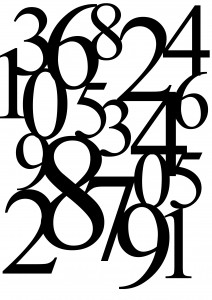 Beaucoup de gens se demandent s’il existe un numéro spécial ou des numéros que vous devez inclure toujours dans vos billets. En effet, nous avons vérifié qu’il existe des numéros qui sortent dans le tirage avec une fréquence majeure que d’autres.L’un de ces numéros est le 38. Ce numéro qui est sorti tant de fois dans les jeux de loterie et qui ont provoqué une grande polémique. Dans certains pays ils ont même du faire des investigations pour savoir si au moment de se réaliser les tirages il n’y avait pas une erreur ou une fraude dans les systèmes de tirage au sort. Beaucoup de joueurs réguliers de loterie ont arrêté d’inclure ce numéro dans leurs jeux.Ce fait ne nous a pas surpris. Ce n’est pas une révélation pour nous car nous le savons depuis longtemps, il y a des numéros qui reviennent plus souvent que d’autres et tout cela y compris d’autres éléments sont tous contemplés dans notre software. Le “Système Gagner à la Loterie” est basé dans une recherche de plus de 10 ans pendant lesquels, avec des spécialistes et des mathématiciens, nous nous sommes appliqués à interpréter les patrons de numéros et une grande variété de facteurs qui inclut ce genre de curiosités.À part ce numéro, il existe certaines combinaisons de numéros qui sortent dans le tirage avec une fréquence inusuelle. Cela confirme qu’il y a des numéros qui sont loin de sortir de manière aléatoire.Une autre chose que nous avons découvert tout au long de ces années de développement du “Système Gagner à la Loterie”, c’est que les tirages partagent une série  de patrons des numéros gagnants chaque quatre semaines et les combinaisons de numéros qui sortent généralement sont des numéros de basse dénomination.Cependant, si vous cherchez une solution pour gagner à la loterie, tranquillisez-vous! Il n’est pas nécessaire que vous compreniez comment ces patrons fonctionnent car cela nous a pris beaucoup d’années de travail pour y arriver et il ne s’agit pas de quelque chose de simple à expliquer.Tous ces facteurs sont contemplés dans le software “Système Gagner à la Loterie”, et c’est la raison pour laquelle ce système a une importante tasse d’effectivité et qu’il est supérieur à n’importe quel autre système que vous pouviez trouver dans le réseau. Ce qu’il y a de mieux dans toutes ces réflexions, c’est que c’est ce software qui fait tout le travail pour vous en question de quelques minutes.  Si vous voulez commencer à gagner et profiter des bénéfices de notre système, au lieu de perdre le temps en essayant de comprendre les patrons et les formules, vous pourrez acquérir le “Système Gagner à la Loterie”, vous reposer et commencer à penser ce que vous ferez avec tout l’argent que vous allez gagner lorsque vous emporterez le grand prix. Si vous voulez en savoir plus sur “Système Gagner à la Loterie”, veuillez visiter: http://www.gagneralaloterie.com/Obtenez Plus D’Argent Pour Jouer!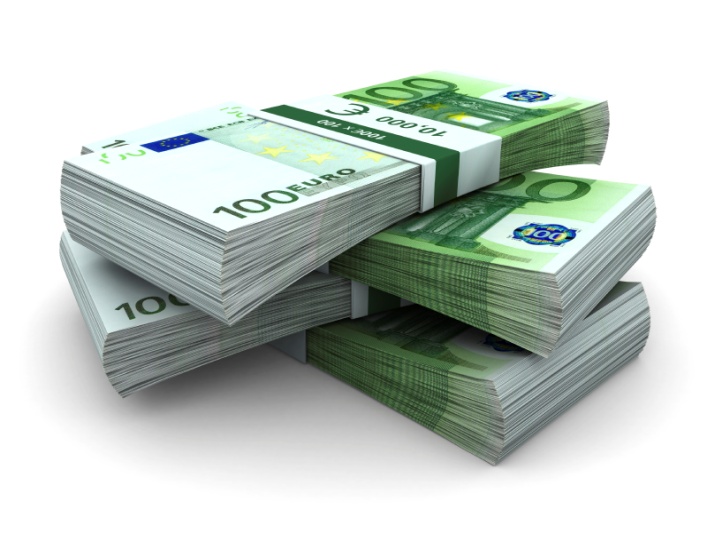 Bien que le “Système: Gagner La Loterie” possède tous les bénéfices, il y a beaucoup de personnes qui ne l’achètent pas et cela se doit au fait que malgré le prix très accessible de ce produit, de nombreuses personnes n’ont pas l’argent suffisant destiné à son achat. Même si nous avons conservé le prix de “Système: Gagner La Loterie”, il continue d’y avoir des personnes qui ne peuvent pas le payer.                          Nous avons même reçu des courriers de personnes qui m’écrivaient pour me dire que si mon système était si efficace, nous pourrions leur offrir le système gratuitement et, lorsqu’ils obtiendraient leurs premiers gains, ils nous déposeraient l’argent correspondant à l’achat de nos livres. Dans ces cas-là, le problème est le suivant: si vous ne comptez pas sur la somme suffisante pour effectuer cet achat, vous pourrez difficilement investir l’argent nécessaire dans vos jeux pour pouvoir gagner. Heureusement, il existe plusieurs manières avec lesquelles vous pourrez générer l’argent suffisant pour acquérir “Système: Gagner La Loterie” et vous pourrez investir dans vos jeux de loterie.     Comment Générer des Revenus Supplémentaires et Pouvoir Jouer à la Loterie? Vous pouvez obtenir des revenus supplémentaires grâce à d’autres jeux: Partout, il existe la possibilité de réaliser des jeux de Poker par lesquels vous pourriez gagner d’importantes sommes d’argent. Si vous aimez ce jeu et vous avez de l’expérience, c’est une excellente option pour commencer à générer des revenus en plus.Vous pourriez obtenir une nouvelle carte de crédit ou bien augmenter la limite de celle que vous avez déjà. De n’importe quelle forme, cela pourrait être une autre option pour obtenir de l’argent suffisamment pour jouer à la loterie. Cependant, nous vous recommandons d’avoir énormément de soin avec votre carte et ne pas dépenser de trop. Il faudrait dépenser seulement ce que vous pouvez être sûr de payer à temps, sans problème. Vous pouvez utiliser les biens ou les services: Si vous comptez sur des talents manuels, artistiques, ou autres, vous pourriez donner un cours ou des classes ou bien faire de vos talents un négoce rentable.  Ne tardez pas à  payer vos comptes: il arrive souvent que l’on ne prête pas attention aux dates d’échéance et l’on termine par payer des intérêts à cause des retards. Si vous payez vos comptes à temps vous découvrirez que vous pouvez économiser une bonne quantité d’argent et l’utiliser pour acheter des billets de loterie.Vous pourriez initier un négoce à mi-temps: Initier un négoce à mi-temps, c’est une autre excellente stratégie pour générer des revenus supplémentaires sans avoir à réaliser d’investissements économiques. Il existe une infinité d’activités ou de services que l’on peut réaliser dans notre quartier et qui peuvent vous offrir de bonnes rémunérations.      Comme vous pouvez le voir, ce sont de bonnes idées très simples qui pourraient vous aider à générer de bons revenus assez rapidement. Il s’agit de réaliser de simples changements d’habitudes et très vite, vous pourrez investir cet argent dans l’achat de billets de loterie et commencer à générer d’importantes recettes. Si vous vous décidez à appliquer l’une de ces idées et vous utilisez le “Système Gagner à la Loterie”, il est bien probable que dans une période de temps assez courte, vous sortiez le billet gagnant et vous vous joigniez au Cercle de Gagnants de notre système.  Protégez Vos Billets de Loterie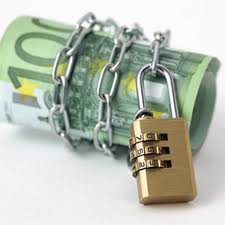 Si vous voulez vous assurer de ne pas souffrir d’accident indésirable, pour protéger vos billets gagnants! La SÉCURITÉ de ceux-ci est alors TRÈS IMPORTANTE.Vous devez maintenir vos billets toujours en sûreté, car vous en aurez besoin sains et saufs au moment de toucher vos prix, donc, laissez-nous vous proposer quelques recommandations à propos de la manière dont vous pouvez maintenir vos billets en toute sécurité:Votre agent de la loterie N’est PAS responsable de vérifier vos billets. Cette responsabilité appartient seulement à vous et à personne d’autre. Pour éviter toute confusion, écrivez votre nom de famille et votre prénom derrière chaque billet et faites en faire des photocopies, gardez-les dans un endroit sûr que seul vous connaîtrez.Dans le cas où le billet de loterie que vous achetez soit un cadeau pour quelqu’un d’autre, assurez-vous que la personne ait plus de 18 ans, parce que si ce n’est pas le cas, la personne ne pourra pas réclamer l’argent qu’il aura gagné!                 Comment Administrer Votre Argent?Dans le cas où vous gagniez un gros lot, il est important que vous ayez une bonne administration de vos gains d’une manière intelligente.Vous seriez surpris de savoir la quantité de personnes qui ont gagné une fortune à la loterie et qui ont terminé sans un sou car ils n’ont pas su administrer leur argent. Si vous êtes un heureux gagnant, en plus de vous féliciter, permettez-moi de vous demander quelque chose.Avez-vous pensé à ce que vous allez faire de l’argent que vous avez gagné?La plupart des gens paient leurs dettes. D’autres ouvrent un compte dans une banque et gardent là tout l’argent gagné.      D’autres encore utilisent l’argent pour voyager autour du monde en choisissant des endroits exotiques bien souvent.Des personnes choisissent la voiture de leurs rêves.Certains achètent une luxueuse maison. Il existe aussi ceux qui utilisent une partie de l’argent pour aider la famille et les amis pour arranger les problèmes économiques et améliorer leur qualité de vie. Bien que vous ayez gagné une fortune, n’oubliez pas que si vous ne gérer pas bien votre argent, vous pourriez tout perdre et rester dans la ruine.Il y a beaucoup de personnes qui ne sont pas préparées pour le succès et lorsqu’elles reçoivent le grand prix, elles tombent en ruine en peu de temps. Cela signifie que gagner des millions représente un changement radical dans la vie d’une personne et bien des fois, c’est difficile de savoir comment gérer une fortune. Plus elles ont de l’argent, plus elles dépensent sans se préoccuper pour les conséquences. Cependant, ces dépenses sans contrôle peuvent s’éviter si vous faites attention à ces conseils basés sur l’opinion d’experts en finances:Investissez l’argent que vous ayez gagné dans un négoce rentable. 
Souvenez-vous que même si vous avez gagné beaucoup d’argent, vous devez apprendre à l’investir d’une manière intelligente. Qu’est-ce qu’un négoce rentable? Les spécialistes en finances assurent que l’un des meilleurs investissements que vous pouvez faire c’est le négoce immobilier. De cette manière, si vous avez des propriétés, vous pouvez les louer et cela vous donne des revenus réguliers pour le reste de votre vie. Que devez-vous faire si vous gagnez le gros lot? Achetez des propriétés et louez-les.Utilisez 10 % de l’argent gagné pour continuer à jouer à la loterie.Payez absolument toutes les dettes que vous ayez en attente!Souvenez-vous de rester vigilant dans la manière que vous avez d’investir et d’utiliser votre argent, nous vous assurons que si vous suivez ces conseils, vous nous remercierez plus tard. Si vous êtes suffisamment sage, non seulement vous conserverez votre fortune pour le reste de votre vie, mais vous pourrez la doubler et vivre une vie pleine de plaisirs et de luxe sans avoir à réaliser de grands efforts.Le Secret Du SuccèsSi votre objectif est de gagner la Loterie, il ne suffit pas avoir seulement cette ambition, il faudrait aussi analyser la manière avec laquelle vous agissez au moment de jouer vos billets. Pensez Un Instant… 
Comment Je Peux Augmenter Mes Chances De Gagner?Ce qui est vrai, c’est que le software “Système Gagner à la Loterie” peut aider à gagner beaucoup de fois des lots mineurs et si vous le pensez tranquillement, c’est beaucoup plus sûr de gagner de petits lots beaucoup de fois que de rien gagner et vous résigner à attendre toute votre vie de gagner le gros lot. De plus, si vous ajoutez tous ces petits gains, le résultat se traduit en une grande fortune et la seule manière d’y arriver, c’est d’utiliser: le                                                                                                                                      “Système Gagner à la Loterie”.Mais Quel Est Le Secret Du Succès 
Du “Système Gagner à la Loterie”?Le “Système Gagner à la Loterie” peut augmenter vos probabilités de gagner à la loterie, cependant pour augmenter vos chances de sortir le billet gagnant, je vous recommande les conseils suivants: Jouez plus d’argent dans vos billets.
Au cas où vous comptiez sur un budget limité, vous saurez sûrement que jouer un seul billet une seule fois par semaine n’est pas suffisant pour gagner. C’est mieux que de ne pas jouer à la loterie, mais réellement si vous désirez augmenter vos probabilités de gagner à la loterie, vous devez jouer plus de billets et investir la majeure quantité d’argent possible, en ayant bien calculé.  Utilisez le " Système de Possibilités”.Ce software vous est offert gratuitement dans l’achat du “Système Gagner à la Loterie” et ce système peut vous aider à augmenter vos chances de gagner parce qu’il vous indique le moment idéal pour jouer vos billets dans la loterie que vous avez choisie pour jouer. 
De cette façon, le système vous conseillera quand vous pouvez jouer et quand il ne vous est pas conseillé de jouer, en vous montrant quels sont les meilleurs jours pour jouer et tirer le billet gagnant, et en évitant que vous perdiez votre argent à d’autres moments. Prenez soin avec l’argent que vous pensez investir dans vos billets.

Cela est réellement important, car si vous ne prenez pas en compte ces conseils et vous ne faites pas ce qui est indiqué dans “Système Gagner à la Loterie”, vous pourriez rester en banqueroute. Pour cela, jouez toujours d’une manière intelligente et à conscience! **************************************************************************************************“Bonjour Alexander, je veux vous confier que votre système me causait de l’incertitude, donc, avant de l’acheter, j’ai effectué quelques recherches pour savoir de quoi il s’agissait. J’ai lu aussi les témoignages des personnes qui avaient gagné grâce à ce système. Malgré les bons commentaires et les recommandations, j’avais du mal à croire tout ce qu’ils disaient, par écrit. Ce qui m’a finalement convaincu d’effectuer l’achat de votre système, cela a été la garantie de remboursement pour deux mois du produit. Jusqu’à aujourd’hui j’ai joué chaque semaine $ 85 en billets de loterie et j’ai gagné jusqu’à présent $ 3,457.00. Ce système fonctionne vraiment!Juan Cruz Belda (Guanajuato, Mexique)**************************************************************************************************Si malgré tous ces témoignages et tout ce que nous avons commenté dans ce rapport, vous ne vous décidez pas à acheter le “Système Gagner à la Loterie”, nous allons vous donner une raison de plus pour que vous y réfléchissiez:Nous cherchons toujours à améliorer notre système, nous faisons des recherches, nous nous actualisons, nous comparons constamment notre système avec les autres qui se commercialisent actuellement. De fait ces systèmes ne servent pas, aucun d’eux n’offre une tasse de succès aussi haute comme celle du “Système Gagner à la Loterie”. D’un autre côté, ces systèmes valent 10 fois plus que le nôtre. De manière qu’ils ne sont accessibles pour tous. Nous avons essayé de maintenir le prix de “Système Gagner à la Loterie”, en pensant toujours que tout le monde pourra y avoir accès.               Un autre aspect que nous voulons détacher de notre software, en plus du bonus gratuit “Système de Possibilités”, c’est l’excellent service d’attention au client que reçoive chacun des acheteurs.                Il serait incroyable que les inquiétudes et les doutes des clients ne soient attendus par personne. Pour nous, les clients sont le plus important, et c’est pour cette raison que nous avons dédié et nous continuons à dédier de nombreuses heures à répondre aux questions et à éclairer les inquiétudes à tous ceux qui nous ont offert leur confiance en achetant “Système Gagner à la Loterie”.                En plus de tous ces bénéfices, si vous vous décidez à l’acheter aujourd’hui même, “Système Gagner à la Loterie”, vous offre un prix spécial, et vous pouvez obtenir une remise importante pour votre achat. Nous ne savons pas au juste combien de temps durera cette promotion, et donc, nous vous recommandons d’acheter au plus vite le meilleur système qui vous permettra de gagner des milliers d’euros! Si vous voulez obtenir “Système Gagner à la Loterie”, avec le décompte additionnel, entrez maintenant à: http://www.gagneralaloterie.com/Questions et Doutes FréquentsNous avons tous des doutes et des incertitudes au moment de savoir comment augmenter nos possibilités de gagner. 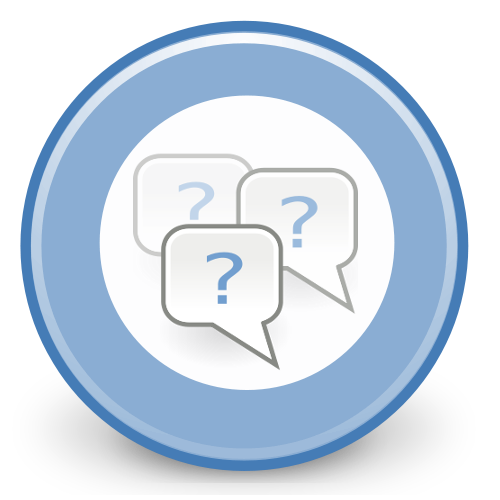 C’est précisément pour cette raison que nous avons élaboré cette section, pour pouvoir répondre toutes les questions et les doutes que nous recevons de la part de nos clients et de joueurs autour du monde.  Lisez-les attentivement, et probablement vous trouverez les réponses à beaucoup d’inquiétudes.Comment Est-ce Que Je Peux Augmenter Mes Chances De Gagner?C’est très simple, vous devez seulement acquérir le software “Système Gagner à la Loterie” le meilleur système que vous pourrez trouver pour augmenter vos chances de gagner à la loterie dans n’importe quelle partie du monde.             Serait-il possible de moins jouer? Beaucoup de personnes qui n’ont pas gagné tout ce qu’elles auraient voulu pensent que ce serait mieux de moins jouer, pour économiser plus d’argent et l’investir la fois suivante. Cependant, ce n’est pas la meilleure option. Si vous jouez moins, vous avez moins de possibilités de gagner. Souvenez-vous que les personnes qui ont le plus de chances de gagner le grand numéro sont les joueurs fréquents. Au cas où vous n’auriez pas l’argent suffisant pour jouer régulièrement, vous pouvez opter pour jouer moins de fois, mais chaque fois que vous jouez, faites toutes les combinaisons de numéros que vous pouvez et utilisez “Système Gagner à la Loterie” pour savoir quels sont les jours propices pour gagner.  Il Est Possible De Gagner Fréquemment? Oui bien sûr, et pour y arriver, vous pouvez opter entre deux alternatives.Jouez plus, mais, faites attention!
Ne commettez pas les erreurs que font beaucoup de joueurs. Il est préférable d’obtenir une série de lots et ne pas attendre toute la vie pour gagner le gros lot. N’oubliez pas que les gros lots offerts par les loteries qui ont  beaucoup de participants, en fait ont peu de chances de vous arriver, justement à cause du grand nombre de participants.Jouez un seul jeu de loterie. 
Le “Système Gagner à la Loterie” vous offre automatiquement et en quelques minutes seulement toutes les combinaisons des numéros gagnants possibles de celles où vous décidez jouer.  L’idéal, c’est de jouer toujours à la même loterie toutes les combinaisons de numéros que votre Budget vous le permettra. Comment Minimiser Mes Dépenses? Pour gagner avec le Système: “Gagner à La Loterie”, vous n’avez pas besoin d’investir de grandes sommes d’argent. Tout ce qu’il y a à faire, c’est acheter ce système, choisir le jeu de loterie où vous voulez jouer et le software vous donnera automatiquement toutes les combinaisons des probables numéros gagnants. Il s’agit de la meilleure option pour augmenter vos chances de gagner et minimiser vos pertes d’argent.C’est possible de gagner plus d’argent? Si vous aspirez à gagner les grands prix, il faudra alors jouer à la loterie qui offre ce genre de prix. Mais souvenez-vous que dans ces loteries jouent beaucoup de personnes, de sorte que lorsque vous gagnerez le gros lot, il faudra probablement le partager avec d’autres joueurs. Quelle Est la garantie de Succès qu’offre “Système Gagner à la Loterie”?   C’est très commun de rencontrer des personnes qui se demandent quelles sont leurs chances de gagner avec ce software. Ce qui vrai, c’est qu’aucun système peut vous garantir de gagner 100%. Cependant, le “Système Gagner à la Loterie” compte sur une tasse de succès supérieur à 85% et dans le cas où vous n’obtenez pas ce que vous attendez comme résultats, je vous offre une garantie total de remboursement valable pour deux mois, à partir de l’achat de ce système. Si pendant cette période de temps, vous n’êtes pas conforme avec les résultats, tout ce que vous devez faire, c’est demander la dévolution de votre argent. C’est tout. Que Puis-je Faire Pour Etre un GAGNANT?Si vous voulez vous convertir en GAGNANT, rappelez-vous de ceci: Jouez toujours au même Jeu de Loterie.Jouez plus d’argent et plus souvent. Ce n’est pas suffisant d’annoter les numéros que le “Système Gagner à la Loterie” vous offre et de les comparer avec les résultats des tirages. Pour être un GAGNANT, vous devez les jouer.LE BONHEUR est garanti si je gagne?Nous voulons tous être heureux, de fait c’est la plus grande aspiration de qui que ce soit dans le monde entier.  Cependant, le fait de gagner des millions ne vous garanti pas le bonheur assuré. Les niveaux de bonheur peuvent augmenter quand on gagne le gros lot, mais lorsque ces niveaux reviennent à la normalité cela pourrait provoquer une sensation d’insatisfaction. Si vous désirez éviter cela, au cas où vous obteniez le billet gagnant, nous vous recommandons savoir parfaitement ce que vous allez faire avec l’argent que vous aurez gagné. Si vous êtes bien sûr de comment vous allez l’investir d’une façon intelligente, nous vous assurons que vous obtiendrez beaucoup de bonheur et la qualité de vie que vous avez toujours rêvée. Nous espérons que tout ce partage vous ait été utile et que nous ayons pu répondre à vos inquiétudes. Si vous n’avez pas encore visité mon site, je vous invite à le faire: http://www.gagneralaloterie.com/Vous trouverez le meilleur software capable de changer votre vie pour toujours.¡Pour votre succès et votre Bonheur!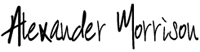 Auteur du "Système Gagner à la Loterie"